IB-3640 SeriesReihenfolge für das Anschliessen des Netzteils: links = richtig; rechts = falsch – möglicherweise startet das Gerät nicht.Sequence for connecting the power adapter:  left = right; right = wrong – maybe the system can´t run up.Séquence pour connecter l'adaptateur d'alimentation: gauche=correct ; droite=incorrect-peut-être le système ne peut pas fonctionner. 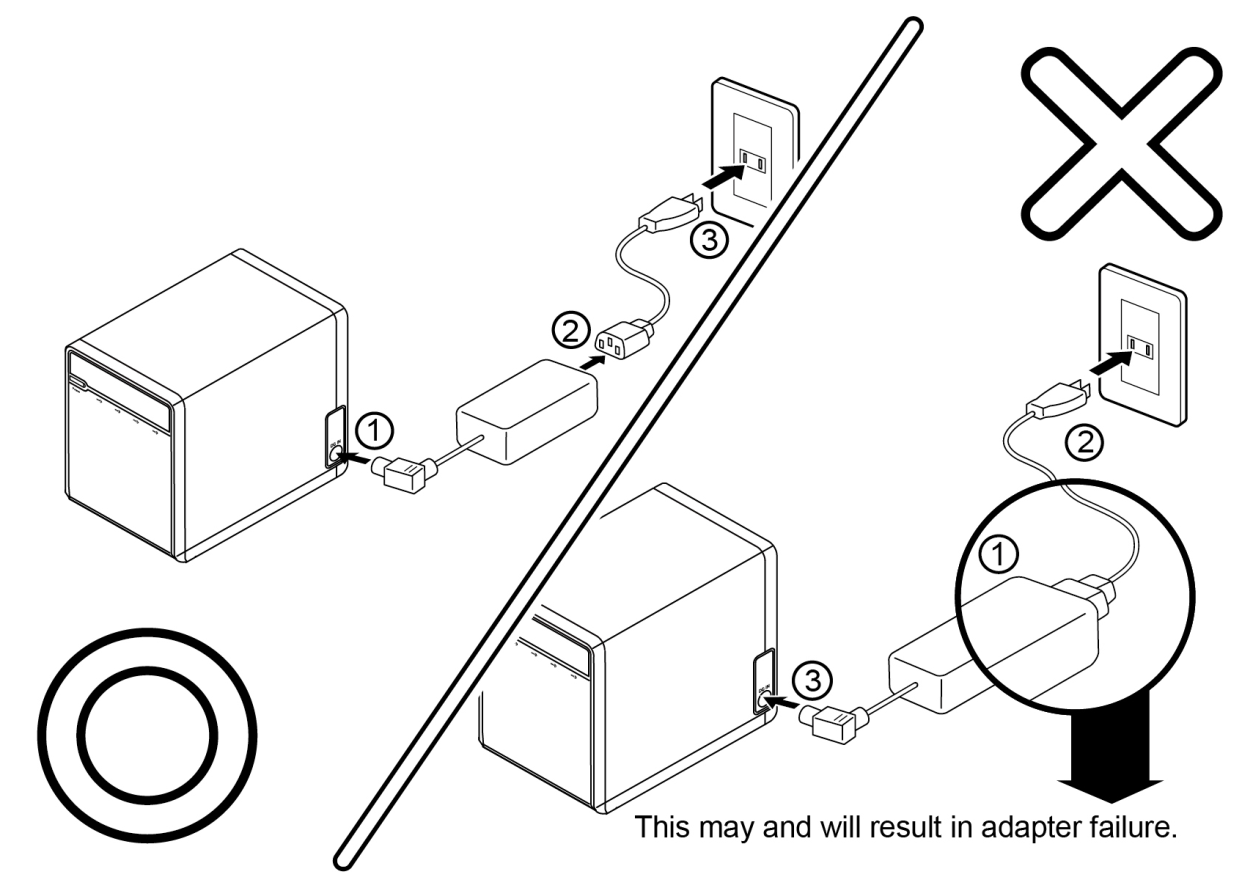 